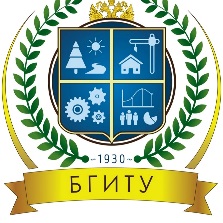 Министерство образования и науки РФФГБОУ ВО «Брянский государственный инженерно-технологический университет»Инженерно-экономический институтИНФОРМАЦИОННОЕ ПИСЬМО-ПРИГЛАШЕНИЕУВАЖАЕМЫЕ КОЛЛЕГИ!Приглашаем вас принять участие в работе Всероссийской научно-практической конференции  «ВЫЗОВЫ ЦИФРОВОЙ ЭКОНОМИКИ: УСЛОВИЯ, КЛЮЧЕВЫЕ ИНСТИТУТЫ, ИНФРАСТРУКТУРА» 21- 22 марта 2018 г.«Наука и практики – цифровой экономике!» - девиз Всероссийской конференции «Вызовы цифровой экономики: условия, ключевые институты, инфраструктура», которая пройдет в Брянске с 21 по 22 марта 2018 года.Цель конференции – не только показать имеющиеся достижения в науке,  технике и экономике применительно к проблемам развития информационных технологий и построения на их основе экономики нового формата, но и изучить и сформировать тренды фундаментальных и прикладных исследований, направленных на создание прорывных научных результатов в этой сфере.Задачи конференции:1. Консолидация мнений и усилий органов государственной власти, местного самоуправления и ИТ-бизнеса в создании благоприятной среды для развития информационного общества.2. Разработка конкретных мер и целевых показателей по цифровизации отраслей городского хозяйства.3. Анализ и предложения по устранению областей неэффективности отраслей национальной экономики, в частности транспортно-логистической отрасли, ЖКХ, коммунальной  инфраструктуры, здравоохранения, образования за счет их цифровой трансформации.4. Разработка и апробация проектных решений в области автоматизации финансово-хозяйственной деятельности предприятий различных отраслей народного хозяйства.5. Исследование технологий искусственного интеллекта, в том числе машинного обучения, в условиях трансформации экономики и управления. 
НАПРАВЛЕНИЯ РАБОТЫ КОНФЕРЕНЦИИ: Интернет вещей. Машинное обучение и интеллектуальный анализ данных.  Технологии блокчейна. Реинжиниринг и автоматизация бизнес-процессов. Цифровые продукты. Технологии обработки «больших данных». Облачные сервисы. Управление ИКТ в сфере государственного и муниципального управления. Управление ИКТ в сфере образования. Управление ИКТ в сфере здравоохранения. ИКТ в управлении городским хозяйством. Концепция «Умный город» (Smart City). Интеллектуальные транспортные и телекоммуникационные системы.  Проникновение цифровых технологий в жизнь граждан России.Финансовый менеджмент и управление финансовыми технологиямикомпании в цифровой экономике.Актуальные вопросы государственных и муниципальных закупок в условиях цифровой экономики. Ускорение инновационных процессов в регионе под влиянием цифровой трансформации.  Цифровые технологии как основа трансформации региональной инфраструктуры. Справочно-правовые системы и онлайн-сервисы для ведения бухгалтерского и налогового учета. Современные инструменты финансового мониторинга и контроля налогоплательщиков России. Цифровая трансформация рынка труда. Перспективы развития девелопмента в условиях перехода к  цифровой экономике.Цифровая экономика в строительстве.Цифровая трансформация в ЖКХ.Информатизация АПК при переходе к цифровой экономике.Тренды в цифровой трансформации промышленности.Цифровой HRМ – новый способ управления персоналом.Программа конференции предусматривает пленарное заседание, работу в секциях / проведение тематических дискуссий. По итогам конференции будет выпущен сборник материалов конференции (ISBN,  Научная электронная библиотека (eLIBRARY.ru), лицензионный договор № 2219-10/2016K), индексируется в базе РИНЦ).В дни работы конференции для иногородних участников запланирована культурная программа.Подробная программа конференции будет сформирована и разослана участникам конференции по окончании приема заявок и докладов. Выступление на пленарном заседании – до 15 минут, на секции до 10 минут.Прием заявок и докладов осуществляется до 10 марта 2018 г.МЕСТО И ВРЕМЯ ПРОВЕДЕНИЯ КОНФЕРЕНЦИИКонференция проводится 21-22 марта 2018 года по адресу: г. Брянск, пр. Ст. Димитрова, 3.ФОРМЫ И УСЛОВИЯ УЧАСТИЯ В КОНФЕРЕНЦИИЯзык конференции: русский, английский.Участие в конференции допускается в следующих формах:– очное: выступление с устным докладом, участие в обсуждении докладов, дискуссии;– заочное: опубликование научной статьи.Организационный взнос за участие в конференции не взимается. Оплата производится после принятия решения о публикации. Расходы по возмещению редакционно-издательских услуг составляют из расчета 100 руб. за 1 страницу (1800 знаков). Оплата производится путем перечисления средств в соответствующем размере на банковские реквизиты вуза любым удобным для участника способом. Реквизиты для перечисления средств: ИНН/КПП 3234017534 /325701001 УФК по Брянской области (ФГБОУ ВО «Брянский государственный инженерно-технологический университет») л/сч 20276Х02730 р/с 40501810700012000002 отделение город Брянск БИК 041501001 КБК 00000000000000000130 ОКТМО 15701000 Назначение платежа: услуги по организации и проведению конференции: «Вызовы цифровой экономики: условия, ключевые институты, инфраструктура».НЕОБХОДИМЫЕ ДОКУМЕНТЫ ДЛЯ ПУБЛИКАЦИИ СТАТЬИ В СБОРНИКЕДля публикации в сборнике необходимо на адрес Оргкомитета conferencecde@yandex.ru  до 10 марта 2018 года отправить:– заявку на публикацию статьи (файл назвать ФИО_заявка.doc).– текст статьи, оформленный в соответствии с требованиями (файл назвать ФИО_название статьи.doc).– копию квитанции об оплате (возможные способы оплаты и реквизиты для оплаты статьи высылаются участнику конференции только после принятия статьи к публикации).Если ответ не получен в течение трёх дней, свяжитесь с организатором конференции. Представление всех материалов первоначально осуществляется по электронной почте.ВСЕ МАТЕРИАЛЫ ПРОВЕРЯЮТСЯ НА ОБЪЕМ ЗАИМСТВОВАНИЙ.Материалы, прошедшие отбор, будут опубликованы в сборнике материалов конференции. Всем очным участникам будет направлена программа. По возникающим вопросам обращаться по электронной почте conferencecde@yandex.ru. По вопросам организации обращаться по тел.: 8-910-238-39-59- Азаренко Наталья Юрьевна, 8-910-734-33-34 – Михеенко Ольга Валерьевна.ТРЕБОВАНИЯ К ОФОРМЛЕНИЮ ПУБЛИКАЦИИ  Для издания принимаются ранее неопубликованные материалы авторских исследований. Все предоставленные рукописи будут проходить проверку на оригинальность в системе «Антиплагиат». Оригинальность работы должна составлять не менее 65%.Объем рукописи: от 3 до 8 стр., рабочие языки: русский, английский.Оформление «шапки» статьи:- в левом верхнем углу без абзацного отступа указывается знак универсальной десятичной классификации (УДК).Справочник УДК: http://teacode.com/online/udc/ - через 1 строку – название статьи (выравнивается по центру без абзацного отступа, буквы прописные, шрифт полужирный). Название статьи должно полностью отражать ее содержание.- через 1 строку – фамилия и инициалы автора (авторов). Выравнивание по центру без абзацного отступа, шрифт полужирный. - аффиллиация: полное наименование организации (без сокращений) от имени которой вы публикуетесь, страна, город. В случае, если авторов статьи несколько и они публикуются от разных организаций, информация повторяется для каждого автора в отдельности.- через 1 строку – аннотация объемом не более 500 печатных знаков. - ключевые слова (3-10 слов). Приводятся в именительном падеже через запятую.- через 1 строку – информация приводится на английском языке.Оформление текста статьи: - тексты статей представляются только в редакторе Microsoft Word.- формат страницы: А4, ориентация листа – книжная.- поля зеркальные: сверху – 1,8 см; снизу – 2,3 см; внутри – 2,8 см; снаружи – 2,2 см.- шрифт: Times New Roman, размер (кегль) – 14; тип – Times New Roman, интервал – одинарный, выравнивание по ширине; абзацный отступ 1,25 см. Оформление таблиц и рисунков: – число рисунков и таблиц не должно быть более трех.- все рисунки и таблицы должны иметь целостный нераспадающийся вид в формате точечного рисунка и быть вставлены в текст в виде готовой картинки формата: tif, tag, jpg, gif, bmp. НЕ ДОПУСКАЕТСЯ создавать рисунки и схемы средствами Word, из отдельных элементов. – цифры, символы и текст внутри поля рисунка (таблицы) должны быть читаемыми. Допускается использовать меньший размер шрифта.– все рисунки и таблицы должны быть пронумерованы и снабжены названиями или подрисуночными подписями. Название таблицы выравнивается по левому краю и располагается сверху, название рисунка выравнивается по центру и располагается снизу. Оформление формул: – формулы набираются с помощью редактора Microsoft Equation или MathType.– формулы нумеруются сквозной нумерацией арабскими цифрами, которые фиксируются в круглых скобках справа по краю текста: (1). – пояснения к символам, если они не расшифровываются в предшествующем тексте, даются прямо под формулой. Определение каждого символа дается в той последовательности, в которой они стоят в формуле. Верхняя строка пояснений начинается со слова где. Оформление библиографического списка: – наличие библиографического списка обязательно. – библиографический список оформляется в соответствии с требованиями ГОСТ Р 7.07-2009. Ссылки в тексте на соответствующий источник из списка литературы оформляются в квадратных скобках, например: [2, с. 56].– использование автоматических постраничных ссылок НЕ ДОПУСКАЕТСЯ. Список литературы нумеруется НЕ автоматически, а вручную.Оформление файла публикации: - каждая публикация (статья) должна быть отдельным файлом в формате .doc; - имя файла должно начинаться с фамилии и инициалов автора (если авторов несколько – указывается только первый) и после нижнего подчёркивания кратко (до 4 слов) указывается название статьи. Например: БаланюкЛА_Инновационные технологии Форма заявкиЗАЯВКА НА УЧАСТИЕ В КОНФЕРЕНЦИИ «ВЫЗОВЫ ЦИФРОВОЙ ЭКОНОМИКИ: УСЛОВИЯ, КЛЮЧЕВЫЕ ИНСТИТУТЫ, ИНФРАСТРУКТУРА»Образец оформления статьиУДК 658ИННОВАЦИОННЫЕ ТЕХНОЛОГИИ В СТРАТЕГИЧЕСКОМ УПРАВЛЕНИИ ПРЕДПРИЯТИЕМБаланюк Л.А., Азаренко Н.Ю.Брянский государственный инженерно-технологический университет,Россия, г. БрянскАннотация. В статье рассмотрены особенности стратегического управления с точки зрения применения инновационных технологий, Определена роль применения инноваций в управлении, проанализированы особенности стратегического управления ООО «Росшина – Инвест»Ключевые слова: стратегическое управление, инновации, технологии управления, управление инновационным развитием.INNOVATION TECHNOLOGIES IN THE ENTERPRISE STRATEGIC MANAGEMENTBalanus L.A., Azarenko N.Yu.Bryansk State Technological University of Engineering, Russia, BryanskAbstract. In the article the peculiarities of strategic management from the point of view of the application of innovative technology, Defined the role of innovations in management, the article analyses the peculiarities of strategic management of the company "Rosshina – invest"Key words: strategic management, innovation, technology management, management of innovative development.Текст статьи. Ссылка [1]. Текст статьи. Текст статьи. Текст статьи. Текст статьи. Ссылка [3, с.24]. Текст статьи. Текст статьи. Текст статьи. Текст статьи. Текст статьи. Текст статьи. Текст статьи. Текст статьи. Текст статьи. Текст статьи. Текст статьи. Текст статьи. Текст статьи.Библиографический список1. Кузнецов О.И., Махметова А.Е. Инновационные технологии в управлении бизнес-процессами предприятий // Вестник СГТУ. – 2013. – №1 (69). URL: http:// cyberleninka.ru/article/n/innovatsionnye-tehnologii-v-upravlenii-biznes-protsessami-predpriyatiy (дата обращения: 12.10.2017). 2. Чернова А. С. Стратегическое управление инновационным развитием предприятий // Молодой ученый. – 2014. – №21. – С. 458-460.Фамилия, имя, отчествоДолжность: преподаватель, научный сотрудник, аспирант, другоеМесто работы: полное и сокращенное наименование вуза, органа власти, организацииАдрес вуза (органа власти, организации)ДолжностьУченая степень, ученое званиеE-mail (для получения приглашения и программы конференции)Контактный телефонНеобходимость направления персонального приглашения и адрес его направления  (e-mail)Необходимость получения экземпляра сборника (да/нет)Информация о форме участия и представленной работеИнформация о форме участия и представленной работеФорма участия: очная (выступление с докладом, участие в дискуссии), заочнаяНазвание направленияНазвание доклада (статьи, тезисов)Наличие презентации (необходимость использования проектора): да/нетДополнительная информация об иногородних участникахДополнительная информация об иногородних участникахВремя прибытия в БрянскВремя убытия из БрянскаНеобходимость бронирования гостиницы: да/нетДополнительные пожелания